Уважаемые коллеги!Комитет образования и науки администрации города Новокузнецка сообщает.С 07 по 17 октября 2022 года объявляется прием заявок от образовательных организаций на прохождение обучающимися профессиональных проб в организациях профессионального и дополнительного образования Новокузнецкого городского округа. Прошу проинформировать всех ответственных за профессиональную ориентацию в образовательных организациях лиц, классных руководителей, обучающихся 8-11-х классов, родителей (законных представителей), и организовать участие школьников в профессиональных пробах в 2022-2023 учебном году. Для участия обучающихся в профессиональных пробах необходимо заключить договор общеобразовательной организации с принимающей организацией с указанием ответственного от школы, а также оформить заявление на прием и согласие родителей (законных представителей) на обработку персональных данных ребенка. Общеобразовательная организация контролирует и сопровождает участие школьников в профессиональных пробах, ведет учет количества обучающихся, успешно прошедших профессиональные пробы и получивших сертификаты. Заявки на участие в профессиональных пробах необходимо отправлять на e-mail принимающих организаций – до 17 октября 2022г., или не позднее даты профпробы, указанной в Графике (форма заявки - Приложение №1, список принимающих организаций – Приложение №2).Заявки необходимо отправлять каждой принимающей организации отдельно, отправлять в формате Word, в теме письма указывать: номер ОО - аббревиатура принимающей организации – заявка на профробы.График профпроб на 2022-2023 учебный год направляется отдельным файлом к данному письму и будет размещен на следующих информационных ресурсах: - http://www.dtkrupskoy.ru / сайт Дворца творчества им. Н.К.Крупской - раздел «Коллективы» - «ПРОФОРИЕНТАЦИЯ»- https://vk.com/dtkrupskoyhttps://vk.com/dtkrupskoy - Дворец творчества ВКонтакте- https://vk.com/public143793383 - «ПРОФПРОБЫ Новокузнецк» ВКонтакте- https://vk.com/club59421148 - «ОРИЕНТИР: начните карьеру с нами!» ВКонтакте- https://vk.com/club189624748 - «Выбирайте профессию правильно»  ВКонтактеПо всем вопросам участия в профессиональных пробах обращаться:8-961-700-76-78 – Зудилова Татьяна Филипповна, методист по профориентации МБОУ ДО «ГДД(Ю)Т им. Н.К.Крупской», orientir_rc@mail.ruС уважением, Председатель Комитета                                                                  Ю.А.СоловьеваИсп.:    Гильмулина Т.П. 8(3843) 32-15-63Приложение №1ЗАЯВКАна обучение учащихсяпо программам профессиональных пробв 2022-2023 уч. году__ (название ОО) ___Примечание: отправляется отдельными файлами в формате Word на е-mail каждой принимающей организации отдельно. В теме письма указывать: номер ОО – аббревиатура принимающей организации-заявка на профпробы! Приложение №2СПИСОК принимающих организаций, чьи ресурсы задействованы в организации профессиональных проб в Новокузнецком городском округев 2022 – 2023 уч.году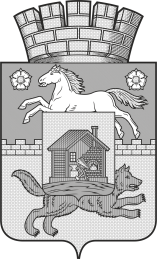 Кемеровская область-КузбассНовокузнецкий городской округКОМИТЕТОБРАЗОВАНИЯ И НАУКИАДМИНИСТРАЦИИ ГОРОДА НОВОКУЗНЕЦКАКирова ул., д.71, Новокузнецк, 654080тел.(3843)32-15-74 тел./факс (3843)32-15-29 телетайп 277207 «Иней»E-mail:  obrazov@admnkz.infoКемеровская область-КузбассНовокузнецкий городской округКОМИТЕТОБРАЗОВАНИЯ И НАУКИАДМИНИСТРАЦИИ ГОРОДА НОВОКУЗНЕЦКАКирова ул., д.71, Новокузнецк, 654080тел.(3843)32-15-74 тел./факс (3843)32-15-29 телетайп 277207 «Иней»E-mail:  obrazov@admnkz.infoКемеровская область-КузбассНовокузнецкий городской округКОМИТЕТОБРАЗОВАНИЯ И НАУКИАДМИНИСТРАЦИИ ГОРОДА НОВОКУЗНЕЦКАКирова ул., д.71, Новокузнецк, 654080тел.(3843)32-15-74 тел./факс (3843)32-15-29 телетайп 277207 «Иней»E-mail:  obrazov@admnkz.infoКемеровская область-КузбассНовокузнецкий городской округКОМИТЕТОБРАЗОВАНИЯ И НАУКИАДМИНИСТРАЦИИ ГОРОДА НОВОКУЗНЕЦКАКирова ул., д.71, Новокузнецк, 654080тел.(3843)32-15-74 тел./факс (3843)32-15-29 телетайп 277207 «Иней»E-mail:  obrazov@admnkz.infoЗаведующим районными отделами образованияРуководителям образовательных организацийот06.10.2022№4155НаНаименование принимающей   организацииНазвание программы профпробы/профессииФамилия, имяучащегося(е-mail)КлассОтветственный(Ф.И.О., должность, телефон, е-mail)Аббревиатура наименования принимающей организацииНаименование принимающей организацииФ.И.О. ответственного за профпробыТелефонЕ-mail   КОЛЛЕДЖИКОЛЛЕДЖИКОЛЛЕДЖИКОЛЛЕДЖИКОЛЛЕДЖИНПКГПОУ«Новокузнецкий педагогический колледж»Ольга Александровна Пацер8-913-313-21-4229eclipce09@mail.ruПКНГПОУ«Профессиональный колледж г.Новокузнецка»Кольчуманова Юлия Михайловна8-913-418-41-47yulechka.galushko@ mail.ru ККАСиЦТ  ГАПОУ«Кузбасский колледж архитектуры, строительства и цифровых технологий»Пескова Екатерина Викторовна8-913-433-81-03e.peskova@kasict.ruНГТКим. Кузнецова В.Ф.  ГБПОУ«Новокузнецкий горнотранспортный колледж им. Кузнецова В.Ф.»Ирина Васильевна Кучеренко8-905-964-24-23iv_kucherenko@gtk-nk.ruТЕХНИКУМЫТЕХНИКУМЫТЕХНИКУМЫТЕХНИКУМЫТЕХНИКУМЫНТСТиСОГПОУ«Новокузнецкийтехникум строительных технологий и сферы обслуживания»Зенкова Виктория Аркадьевна8-909-510-86-03vika.zenkova.64@mail.ru КИТ ГПОУ«Кузнецкий индустриальный техникум»Мария Валерьевна Кочуганова8-960-911-47-55kochyganova.maria@kitnk.ruНТЭТ ГАПОУ «Новокузнецкий торгово-экономический техникум»Оксана  Викторовна Журавлева8-905-948-86-69oksana_zhuravleva_69@bk.ruКузТСиД им. Волкова В.А.ГПОУ «Кузнецкий техникум сервиса и дизайна им. Волкова В.А.»Ольга Сергеевна Ячевская8-960-910-03-92olga.yachev@yandex.ruprofi70.70@mail.ruКМТим. Бардина И.П.ГПОУ«Кузнецкий металлургический техникум им. Бардина И.П.»Соколов Сергей Валерьевич 8-961-703-29-92 sokolov_sv@gouspo-kmt.ruНТППГПОУ«Новокузнецкий техникум пищевой промышленности»Евгения Викторовна Кущенко8-913-303-75-86evgenyachernova@mail.ruНТТТГПОУ«Новокузнецкий транспортно-технологический техникум»Ануфриева Татьяна Юрьевна8-951-609-86-61priem.nttt@yandex.ruВУЗыВУЗыВУЗыВУЗыВУЗыКемГУ КГПИ ФГБОУ ВО «Кемеровский государственный университет»Галынина Кристина Владимировна 8-960-903-07-06 krissher@bk.ruСибГИУ Сибирский государственный индустриальный университетКлючанцева Наталия Витальевна 8-905-072-03-94nat-klyuchanceva@mail.ruКузГТУФГБОУ ВО «Кузбасский государственный технический университет им. Т.Ф. Горбачева» (Филиал в г. Новокузнецке)Кристина Эдуардовна Суминская8-923-487-64-07priem@kuzstu-nf.ruДОПОЛНИТЕЛЬНОЕ ОБРАЗОВАНИЕДОПОЛНИТЕЛЬНОЕ ОБРАЗОВАНИЕДОПОЛНИТЕЛЬНОЕ ОБРАЗОВАНИЕДОПОЛНИТЕЛЬНОЕ ОБРАЗОВАНИЕДОПОЛНИТЕЛЬНОЕ ОБРАЗОВАНИЕДворецМБОУ ДО«ГДД(Ю)Т им. Н.К.Крупской»Мясоедова Татьяна Анатольевна8-908-956-96-21orientir_rc@mail.ru ОрионМАУ ДО «Детско-юношеский центр «Орион»Исаева Юлия Олеговна8-923-624-81-39Isaeva_uo@mail.ruВекторМБУ ДО «Дом творчества  «Вектор»Татьяна Викторовна Вишнякова8-908-948-25-97 Edelveis96@mail.ru